La Orquesta Sinfónica de Puerto Rico (COSPR)  responde a una necesidad creciente de la sociedad puertorriqueña en todas sus estratas sociales, al percibirse como la primera institución musical permanente para la interpretación de la música sinfónica, tanto puertorriqueña como del repertorio internacional. Directorio de COSPRAlgunos de los servicios ofrecidos por la agencia son los siguientes:Realizar conciertos de temporada, conciertos especiales, conciertos educativos, proyectos interagenciales y estrenos mundiales de obras de compositores puertorriqueños.Fomentar la creación de un ambiente artístico adecuado para el estímulo y desarrollo profesional del talento musical puertorriqueño. Proveer oportunidades a jóvenes instrumentistas egresados del Conservatorio de Música y otras instituciones educativas en el campo musical de formar parte de nuestra Orquesta Sinfónica. Ofrecer conciertos gratuitos a diversas comunidades. Colaborar con organizaciones culturales, educativas, cívicas gubernamentales y privadas en el proceso de educar un público con un sentido más crítico en la apreciación del repertorio sinfónico.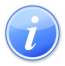 Descripción del Servicio 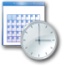 Lugar y Horario de Servicio 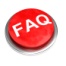 Preguntas Frecuentes